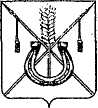 АДМИНИСТРАЦИЯ КОРЕНОВСКОГО ГОРОДСКОГО ПОСЕЛЕНИЯКОРЕНОВСКОГО РАЙОНАПОСТАНОВЛЕНИЕот 11.01.2016   		                                                  			  № 3г. Кореновск О создании муниципального казенного учреждения«Муниципальный заказ Кореновского городского поселенияКореновского района»В соответствии с Федеральным законом от 6 октября 2003 года № 131-ФЗ «Об общих принципах организации местного самоуправления в Российской Федерации», статьей 26 Федерального закона от 5 апреля 2013 года № 44-ФЗ «О контрактной системе в сфере закупок товаров, работ, услуг для обеспечения государственных и муниципальных нужд», статьей 70 Бюджетного кодекса Российской Федерации, решением Совета Кореновского городского поселения Кореновского района от 30 сентября 2015 года № 111 «О даче согласия на образование муниципального казенного учреждения «Муниципальный заказ Кореновского городского поселения Кореновского района», в целях оказания муниципальных услуг, выполнения работ и (или) исполнения муниципальных функций для обеспечения реализации предусмотренных законодательством Российской Федерации полномочий органов местного самоуправления Кореновского городского поселения Кореновского района по обеспечению муниципальных нужд, повышения эффективности, результативности осуществления закупок товаров, работ, услуг, обеспечения гласности и прозрачности осуществления таких закупок, предотвращения коррупции и других злоупотреблений в сфере таких закупок, а так же централизации закупок, администрация Кореновского городского поселения Кореновского района п о с т а н о в л я е т:Создать муниципальное казенное учреждение «Муниципальный заказ Кореновского городского поселения Кореновского района».Определить, что предметом деятельности учреждения является:2.1. Взаимодействие с заказчиками в порядке, установленном
постановлением администрации Кореновского городского поселения Кореновского района.2.2. Определение конкурентными способами поставщиков (подрядчиков, исполнителей) для заказчиков, путем проведения открытого конкурса, конкурса с ограниченным участием, двухэтапного конкурса, аукциона в электронной форме, запроса котировок, запроса предложений, в порядке, установленном Федеральным законом и иными нормативными правовыми актами Российской Федерации, Краснодарского края и органов местного самоуправления Кореновского городского поселения Кореновского района.2.3. Обеспечение открытости и доступности документов, установленных Федеральным законом от 12 января 1996 года № 7-ФЗ «О некоммерческих организациях» и иными нормативными актами.Утвердить штатную численность муниципального казенного учреждения «Муниципальный заказ Кореновского городского поселения Кореновского района» в количестве пяти человек (прилагается).Назначить директора муниципального казенного учреждения «Муниципальный заказ Кореновского городского поселения Кореновского района» и заключить с ним трудовой договор. 5. Финансово-экономическому отделу администрации Кореновского городского поселения Кореновского района (Киричко) предусмотреть средства на обеспечение деятельности муниципального казенного учреждения «Муниципальный заказ Кореновского городского поселения Кореновского района».6. Отделу имущественных и земельных отношений администрации Кореновского городского поселения Кореновского района (Алишина) передать муниципальному казенному учреждению «Муниципальный заказ Кореновского городского поселения Кореновского района» на праве оперативного управления муниципальное имущество, необходимое для его функционирования. 7. Муниципальному казенному учреждению «Муниципальный заказ Кореновского городского поселения Кореновского района» заключить соглашение по ведению бухгалтерского учета и отчетности с муниципальным казенным учреждением «Централизованная бухгалтерия муниципальных учреждений Кореновского городского поселения Кореновского района» (Валькова).8. Общему отделу администрации Кореновского городского поселения Кореновского района (Воротникова) опубликовать настоящее постановление в печатном средстве массовой информации и обеспечить его размещение на официальном сайте администрации Кореновского городского поселения Кореновского района в информационно-телекоммуникационной сети «Интернет».9. Контроль за выполнением настоящего постановления возложить                  на заместителя главы Кореновского городского поселения Кореновского района Р.Ф. Громова.10. Постановление вступает в силу со дня его подписания.ГлаваКореновского городского поселенияКореновского района								     Е.Н. Пергун Штатная численностьмуниципального казенного учреждения «Муниципальный заказ Кореновского городского поселения Кореновского района»Начальникфинансово-экономического отделаадминистрации Кореновскогогородского поселенияКореновского района								 Ю.А. КиричкоПРИЛОЖЕНИЕУТВЕРЖДЕНАпостановлением администрацииКореновского городского поселенияКореновского районаот 11.01.2016 № 3№ п/пНаименование должностиКоличество единиц1Директор12Главный специалист13Ведущий специалист3Итого:Итого:5